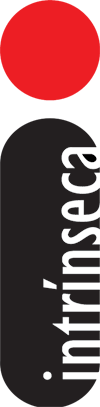 O HOMEM DE GIZ, de C. J. Tudor Eletrizante romance de estreia de C. J. Tudor acompanha um grupo de amigos que se vê rodeado por mortes e acidentes bizarros     “Carma. Você colhe o que planta. Você faz coisas ruins e elas acabam voltando para morder o seu traseiro”Em 1986, o jovem Eddie e seus quatro inseparáveis amigos passam os dias andando de bicicleta pelas ruas pacatas da cidade em que vivem, sempre em busca de novas aventuras. Quando uma série de mortes e acidentes bizarros toma conta da cidade, eles descobrem um desenho misterioso feito a giz, que os levará a um corpo desmembrado no meio do bosque. Trinta anos depois, cada um deles tenta seguir a vida a seu modo, mas os enigmáticos desenhos voltam a assombrá-los. Romance de estreia da inglesa C. J. Tudor, O homem de giz, que chega agora ao Brasil pela Intrínseca, mergulha na história desse grupo de amigos e de suas famílias disfuncionais.Com uma narrativa que se alterna habilidosamente entre passado e presente, a obra envolve o leitor em uma atmosfera densa e viciante, que prende a atenção já nas primeiras páginas. O clima de mistério se intensifica quando, em 2016, um dos amigos do grupo é encontrado morto e fica claro que é chegada a hora de investigar a fundo as conexões de todos aqueles acontecimentos. Segundo a Publishers Weekly, o thriller de C. J. Tudor, cujos direitos de publicação já foram vendidos para quase 40 territórios, tem “o clima de inevitabilidade e pesadelo dos contos dos irmãos Grimm”. O homem de giz revisita toda a nostalgia dos anos 1980 em uma trama de perder o fôlego, reunindo o melhor do suspense: personagens bem construídos e reviravoltas imprevisíveis, em um enredo que vai agradar fãs de Stephen King e Stranger Things. C. J. TUDOR nasceu em Salisbury e cresceu em Nottingham, Inglaterra, onde ainda mora com a família. Seu amor pela escrita, especialmente pelo estilo sombrio e macabro, surgiu logo cedo. Enquanto os colegas liam Judy Blume, ela devorava as obras de Stephen King e James Herbert. Ao longo dos anos, atuou em várias funções, como repórter, redatora, roteirista para rádio, apresentadora de televisão, dubladora, passeadora de cães e agora escritora. O homem de giz é seu romance de estreia.“Capta com habilidade o clima provinciano e levemente sinistro de uma cidade pequena. Quem foi uma criança da década de 1980 vai curtir a nostalgia.” - Kirkus Reviews“Caracterização forte, diversas viradas no enredo e um retrato que evoca a vida numa pequena cidade nos anos 1980... uma leitura instigante.” - The Guardian O homem de giz, de C. J. Tudor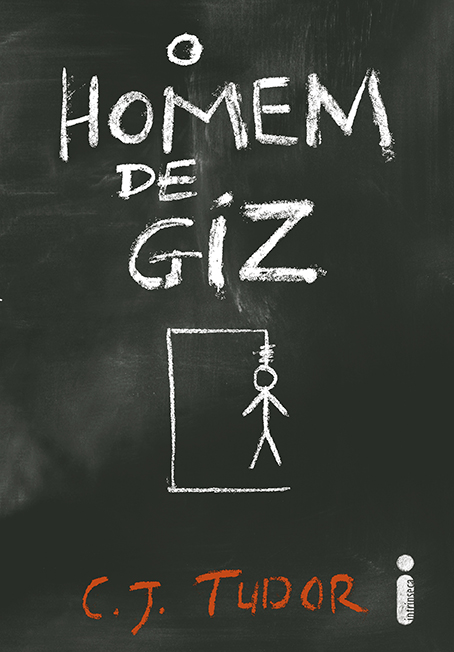 Tradução: Alexandre RaposoPáginas: 272Impresso: R$ 39,90E-book: R$ 24,90Outras informações:+ 55 21 3206-7433vanessaoliveira@intrinseca.com.brgustavoautran@intrinseca.com.brwww.intrinseca.com.brFacebook: EditoraIntrinsecaTwitter: @intrinsecaInstagram: @intrinseca